*Cette information est demandée uniquement à des fins d´organisation du congrès et n’aura aucune influence sur la décision d’acceptation. 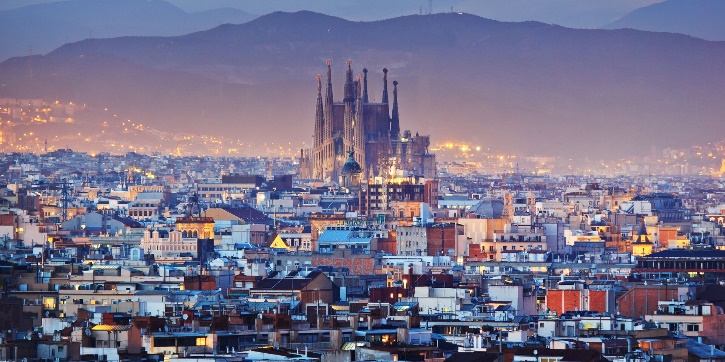 Barcelone, du 1er au 3 septembre 2022Formulaire de soumission de poster ou de vidéoDate limite : 20 juin 2022Le formulaire rempli doit être envoyé par courriel à : alass@alass.org Type de support proposé (poster ou vidéo)Titre du poster ou de la vidéoPremier auteurFonction, professionAffiliation professionnelle du premier auteurAdresse professionnelle Ville et code postalPaysTéléphoneEmailCoauteursMots clefs (5 maximum)Ce support traite- d’un thème en lien avec l’expérience patient ?*Résumé du poster ou de la vidéo (250-500 mots)- Thème et objectif de la présentation- Contexte et problématique- théorie, méthodes, modèles, matériels utilisés ; - résultats et discussion ; - contribution/intérêt par rapport à l’état de l’art et/ou de la pratiqueLangue du texte principalLangue du résumé (différente de la précédente)